S1 Fig. Rarefaction curves for Observed OTUs richness indices of microbiota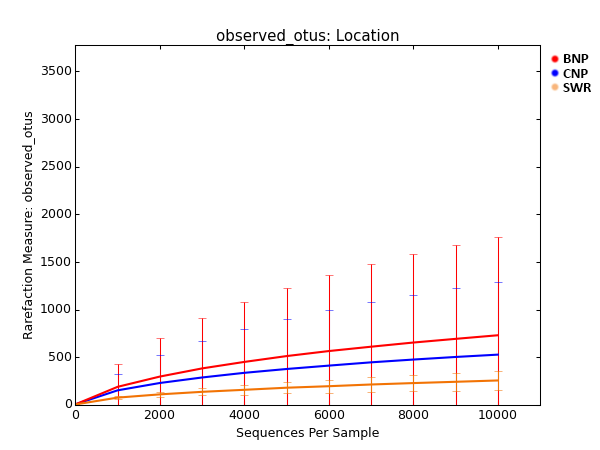 